		Geography Assignment 7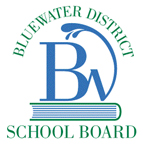             Canadians on the MoveDate: Due 				Overview:Do you consider your community a good place to live?  Does it attract new families to move there, or is it a place people are leaving?  What makes one place more desirable than another?  In this assignment, students will look at the six most important factors that decide where people live within Canada.  They will also use these six factors to rate Canadian communities, including their own.  The goal of the assignment is to gain an appreciation of why Canadians are on the move.Preparation Work and Tasks:Which of the six factors discussed in this section do you consider most important in choosing a place to live?  Explain your reasoning. (5)The Top Ten cities would be different if only the six factors we examined had been used.  Use the chart above to add together the results.  Rank each of the cities from 1 to 10 in order of greatest to worst.  Add the totals of each column together and re-rank the cities.  How do the cities rank now?  How did Ontario communities rank? (10)Rate your own community as a place to live.  Use a scale from 1 (Excellent) to 5 (Poor) to rate each of the six factors discussed in this chapter.  Are there other ranking factors you can suggest that would apply to where you live? (5)ExcellentVery GoodOkay or Not SureNot Very GoodPoorWhere would you like to go for a one-day trip?  First, make a list of four local possibilities.  Then, decide on three criteria for judging each possibility (e.g. cost).  Last, use a chart to rank each option.  Which choice received the best score? (5)Evaluation:Top Ten CitiesJobsWeatherHousing PricesIncomeSafetyMedical ServicesOttawa33337394322Halifax24795526774Quebec City562729731215Guelph304977171216Fredericton37772474434Kingston73105832511Moncton3310625104441London6740493685Victoria741221027510Gander4411875113CategoryLevel 4Level 3Level 2Level 1%Research and KnowledgeThe assignment demonstrates exceptional knowledge of recognizing the factors that determine where people decide to live.The assignment demonstrates adequate knowledge of recognizing the factors that determine where people decide to live.30InformationThe assignment describes many significant factors that affect Canadian mobility.  The information is very accurate.The assignment describes a few significant factors that affect Canadian mobility.  The information is generally accurate.30Design and PresentationThe assignment’s design and layout is very attractive and inviting.The assignment’s design and layout is fairly attractive and inviting.40